ЗАДАНИЕ  5 классна 12.05-22.05.2020г.по предмету «Композиция»преподаватель Кочеткова Юлия Васильевнателефон, 8-920-622-47-13, электронная почта dchi.7@mail.ruЭтюды птиц, зверей с натуры и по памяти.  Формат А3, А4. Материал – гуашь.Примеры: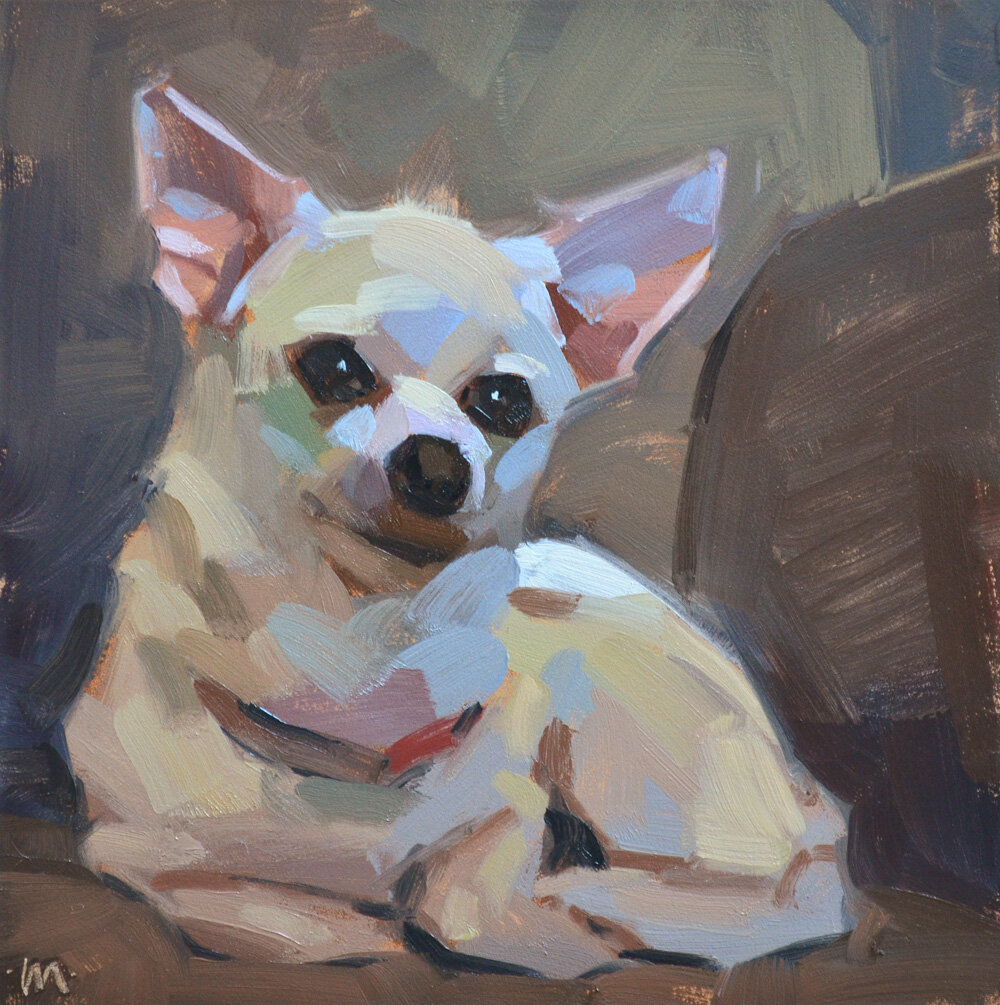 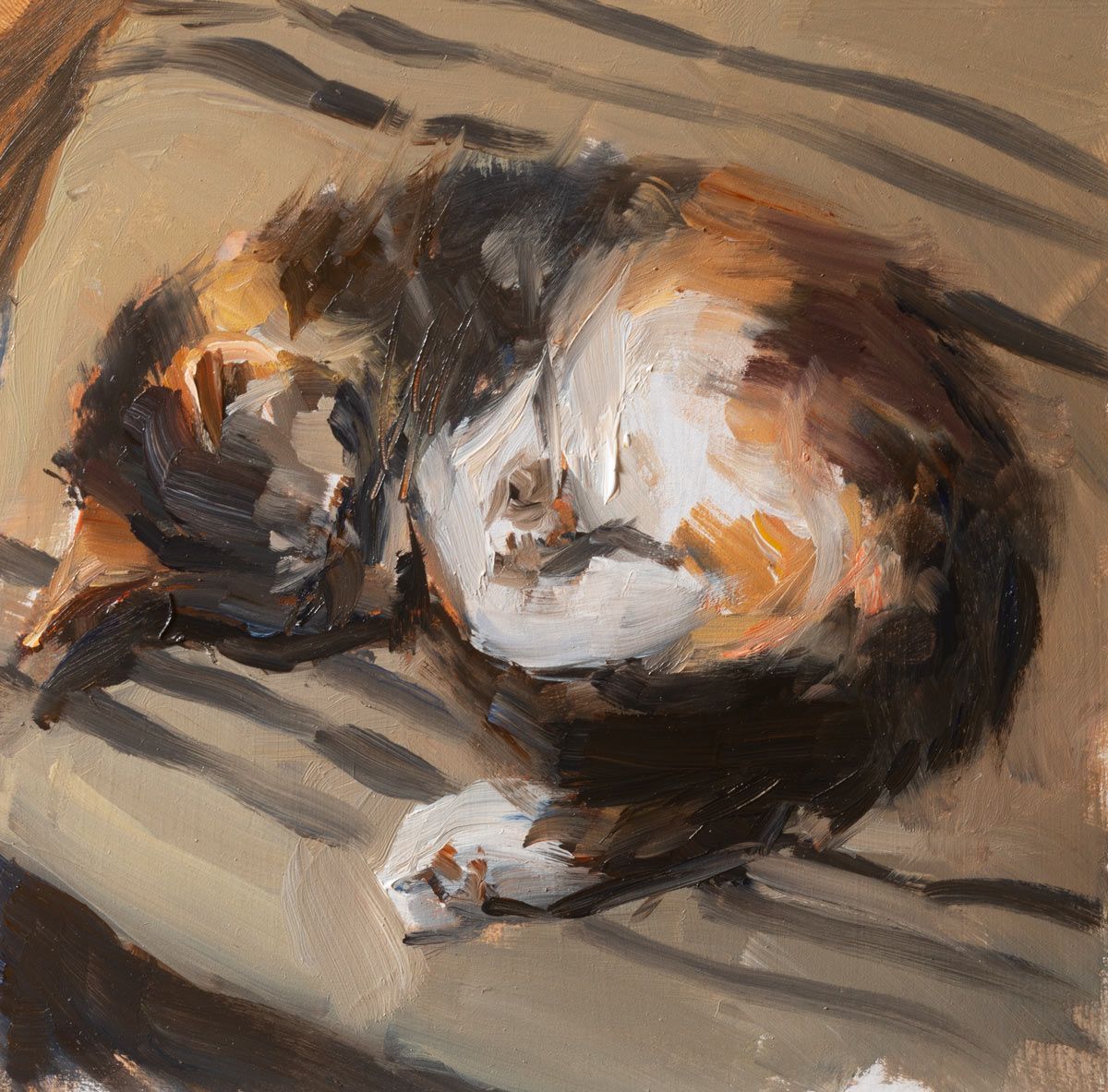 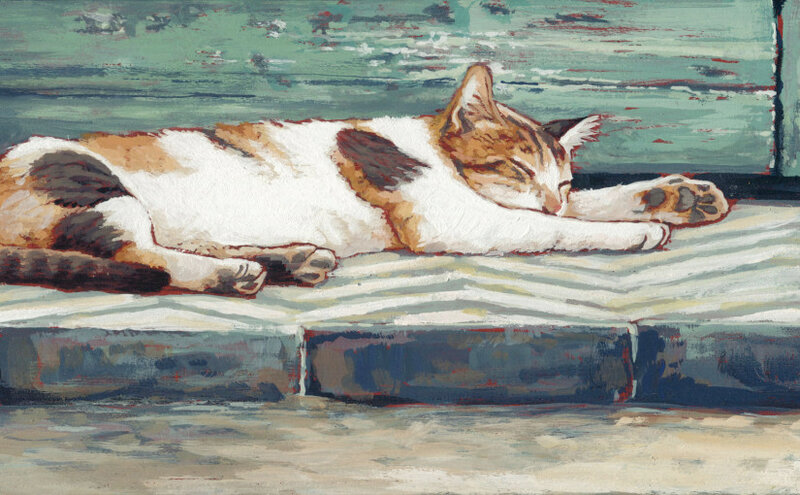 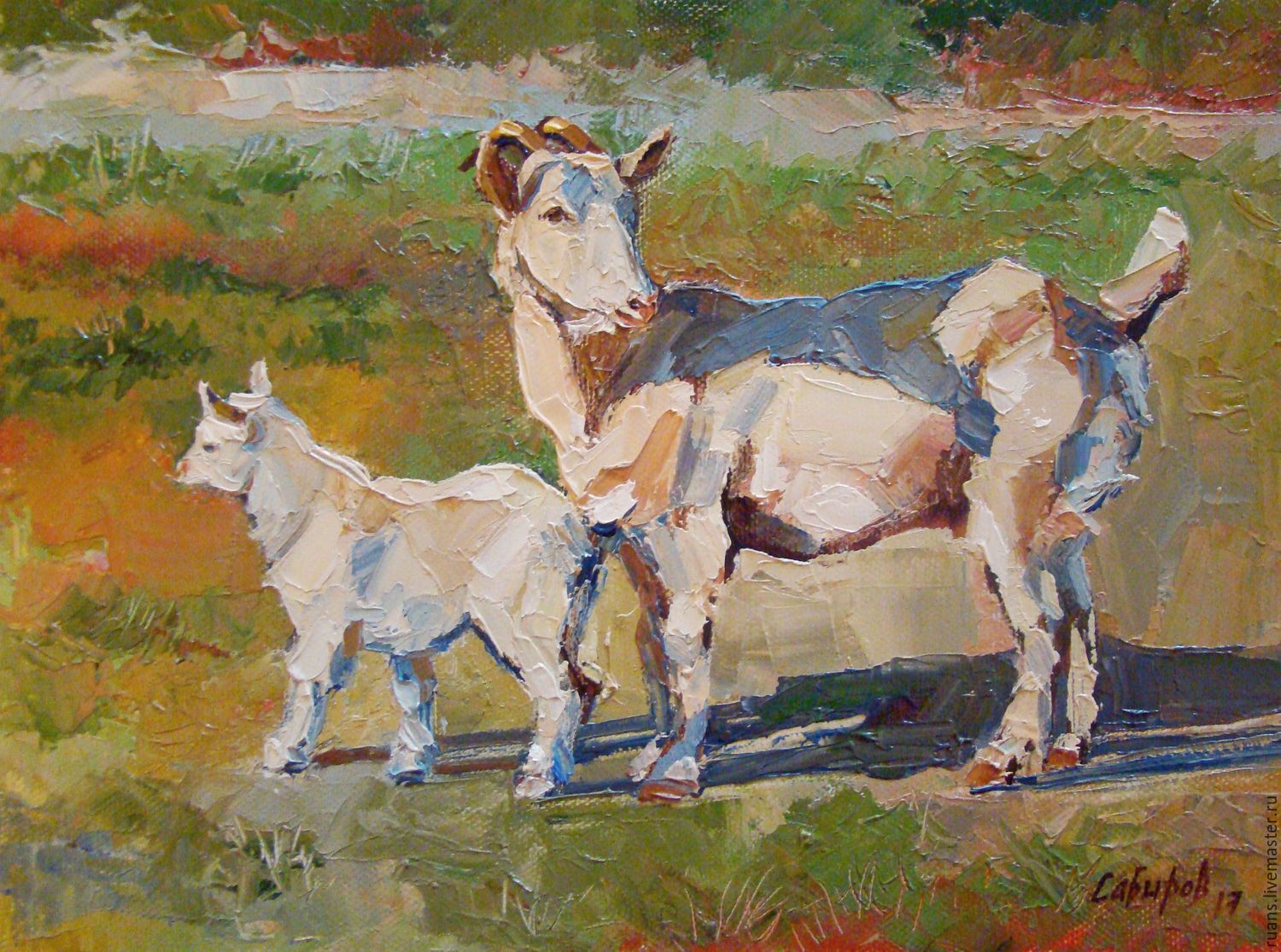 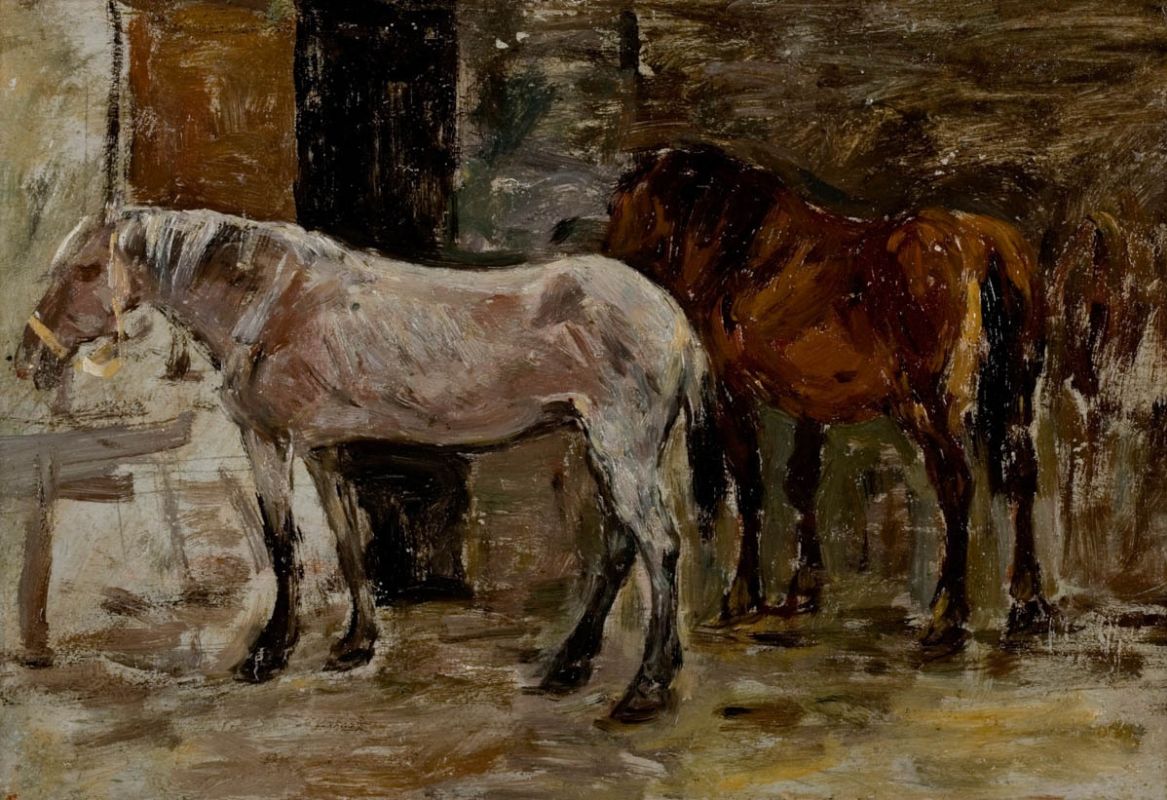 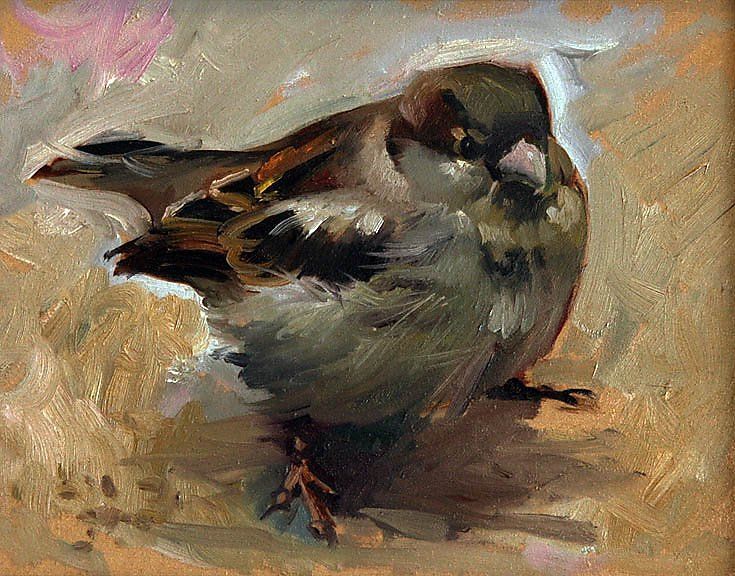 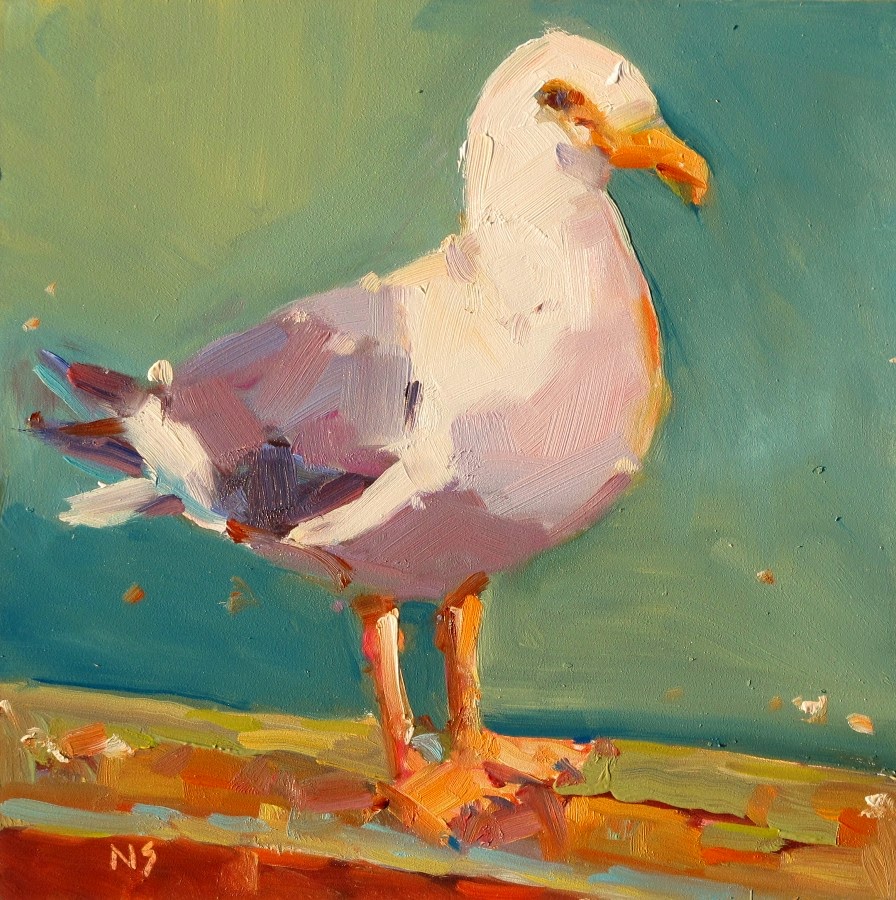 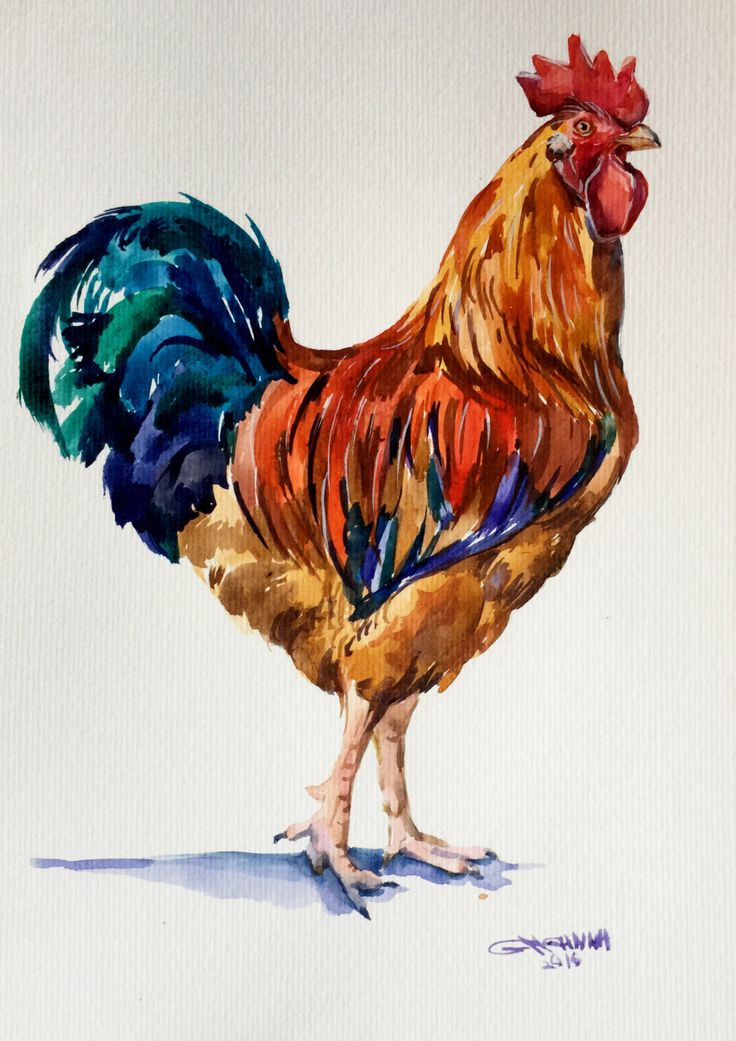 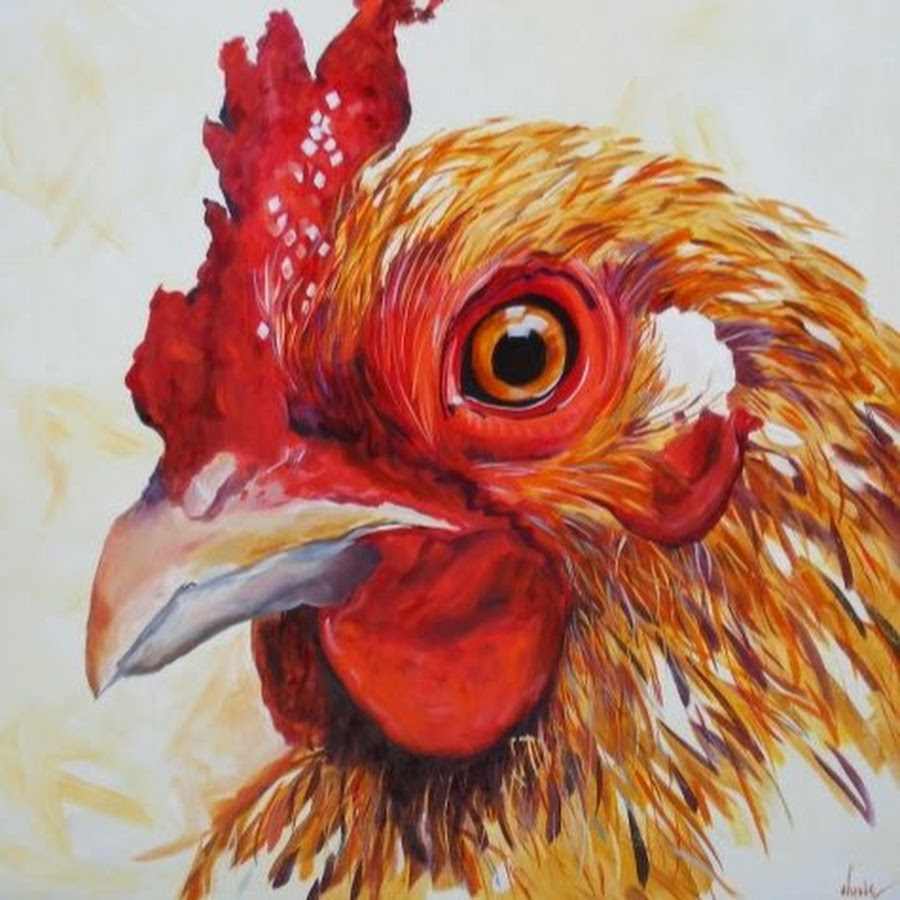 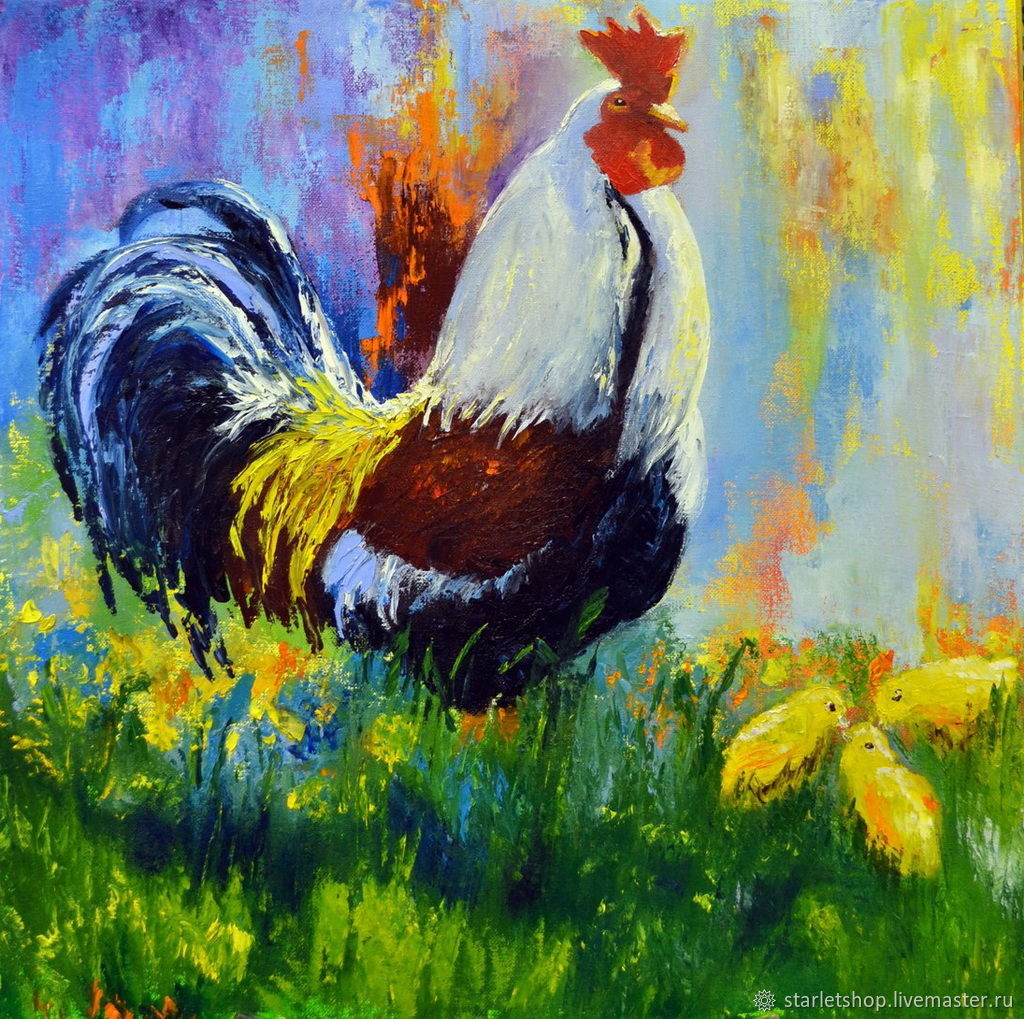 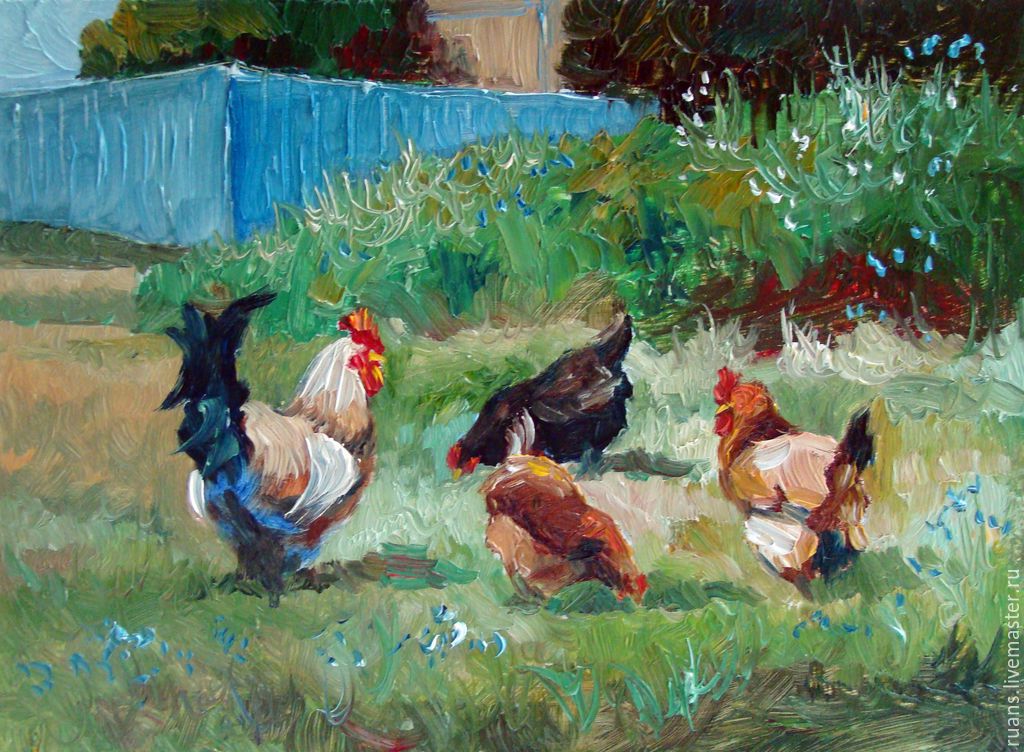 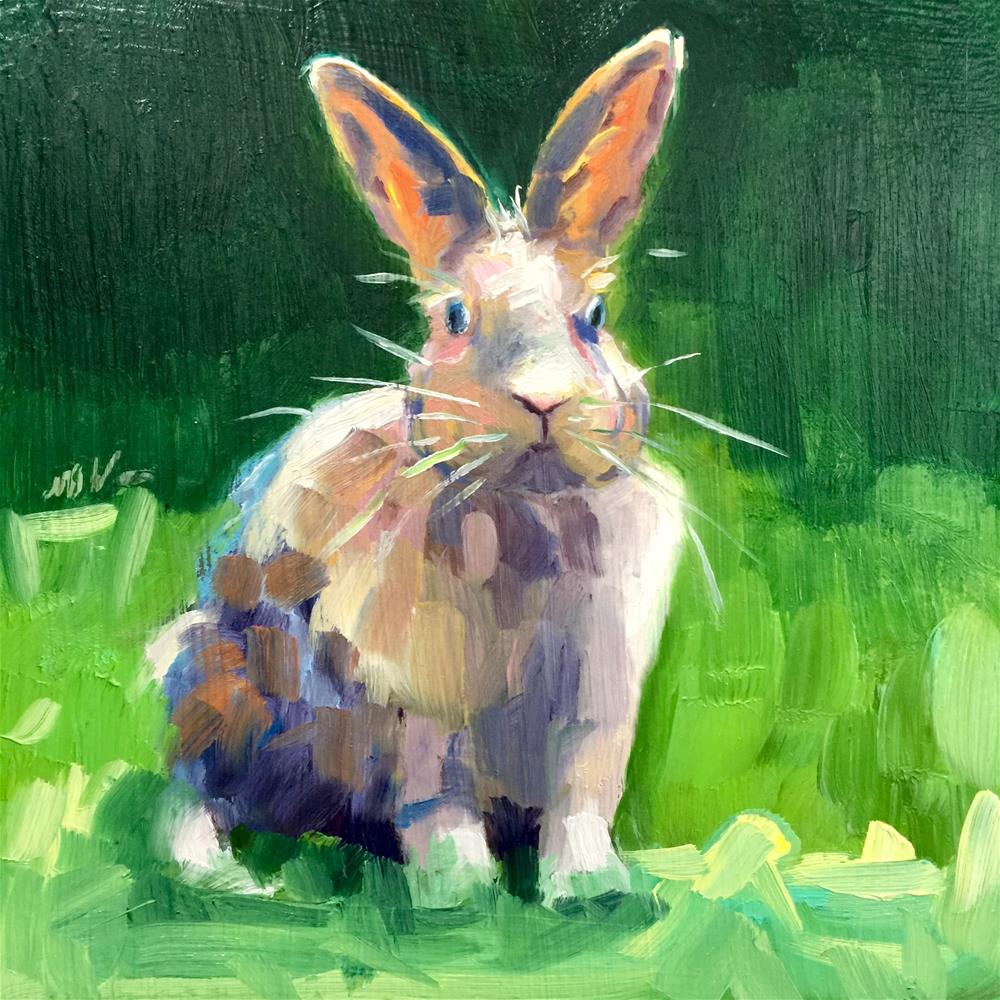 